МЕДИЦИНСКИ УНИВЕРСИТЕТ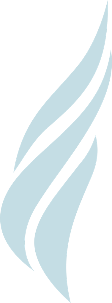 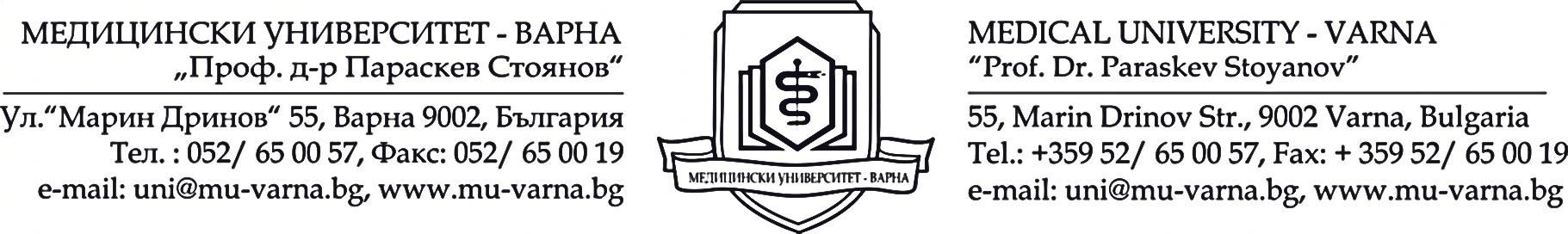 „ПРОФ. Д-Р ПАРАСКЕВ СТОЯНОВ” – ВАРНАДОКТОРАНТСКО УЧИЛИЩЕ Вх. № ....................                                                         ДОРЕКТОРA НА МУ-ВАРНАПРОФ. Д-Р КРАСИМИР ИВАНОВ, Д.М.Н.З А Я В Л Е Н И Е от ………………………………………………………………………………………………..(име, презиме, фамилия по л.к.)адрес: …………………………………………………………………………………………...телефон: ………………... e-mail: ………………………………., ЕГН: …………………….месторабота: …………………………………………………………………………………...УВАЖАЕМИ Г-Н РЕКТОР,   	 Моля да бъда допуснат/а до участие в конкурс за редовен/задочен докторант по научната специалност …………………………………………………….....................................                                                           (наименование)към Катедра/УНС ……………………………………………………………………………......., обявен в ДВ бр. № …../……….. г. Ще положа изпит по:  английски; немски; френски; италиански; испански език                                                            (да се подчертае избраното)Прилагам следните задължителни документи:Автобиография с подпис;Нотариално заверени копия и оригинали от дипломи за висше образование (придобита ОКС “Бакалавър” и ОКС “Магистър”) с приложенията към тях;Анкетна карта за кандидат-докторант;Документ, удостоверяващ платена такса за участие;Снимки – 2 бр. паспортен формат (3,5 см/ 4,5 см);Декларация за достоверност на представените документиПрилагам следните допълнителни документи (неприложимото се изтрива):Документ за придобита специалност - нотариално заверено копиеСпъсък с публикации с подпис Други документи Дата: …………							 С уважение:   Гр. ……………							/……………………/